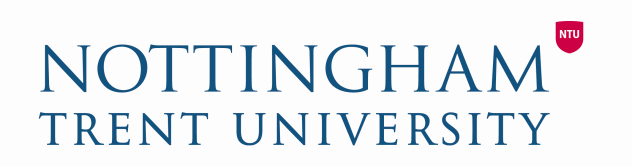 CONFERMENT OF AWARDS – REFERRED EXAMINATION BOARDThis is to certify that:the entries on the attached list are the recommendations to Nottingham Trent University for awards, together with details of failures at, and withdrawals from, the final assessments associated with the above award, made at the Final Board of Examiners meeting;all candidates who are recommended for awards have completed the requirements of the courses as approved by the University.External ExaminersI confirm that I was present at the final meeting of the Board of Examiners* and agree with the awards conferred:*For External Examiners not present, please complete the Non-attendance at Board of Examiners form.Chair of Board of ExaminersRegistrarCONFERMENT STATEMENTInstitutionCourse titleAwardDate of Exam BoardDate of award ceremonyExternal Examiner’s signatureExternal Examiner’s nameExternal Examiner’s signatureExternal Examiner’s nameChair’s signatureChair’s nameRegistrar’s signatureRegistrar’s nameStudent’s surnameStudent’s forename(s) including middle namesRecommendation of Board of Examiners